Отчет группы «Капелька» за ноябрь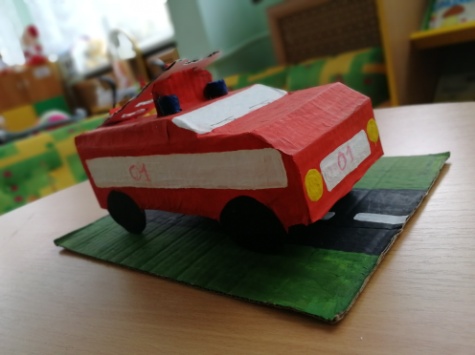 В этом месяце в саду прошла 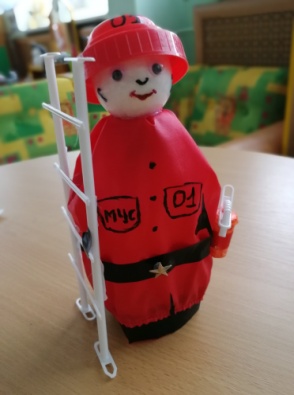 выставка по пожарной безопасности, наши родители с детьми приняли активное участие.К нам в группу приходил Карлосон, послушал стихи по пожарной безопасности, которые дети рассказали, посмотрел поделки и рисунки, и наградил детей медалями и грамотами.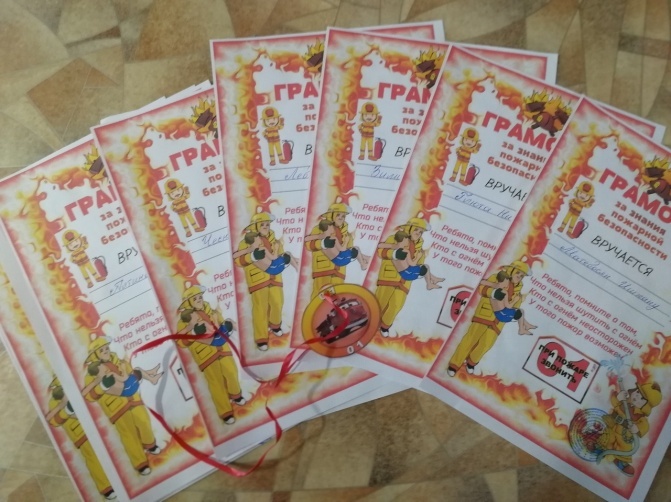 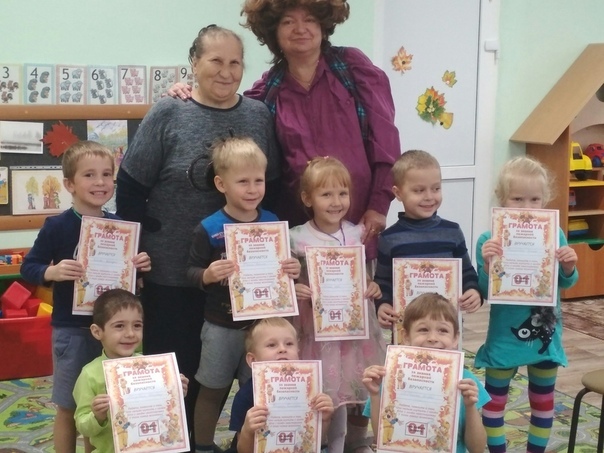 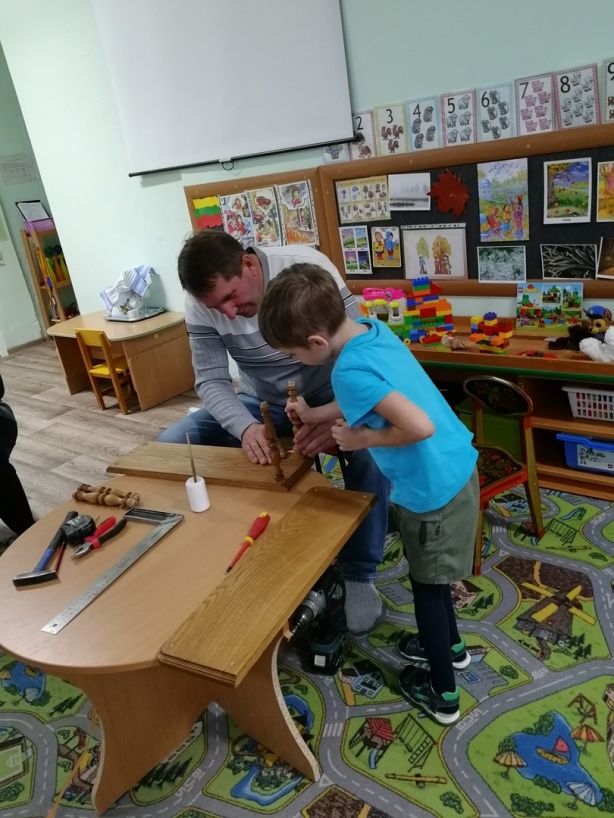 По теме недели «В гостях у трех медведей» к нам в группуприходил папа Никиты Глюта.  Александр Маркович рассказал  о профессии столяра, показал инструменты и вместе с детьми сделал полочку, которую подарил нам. В нашей группе прошел проект «В гостях у сказки». Вспоминали русские народные сказки, читали, играли в театр.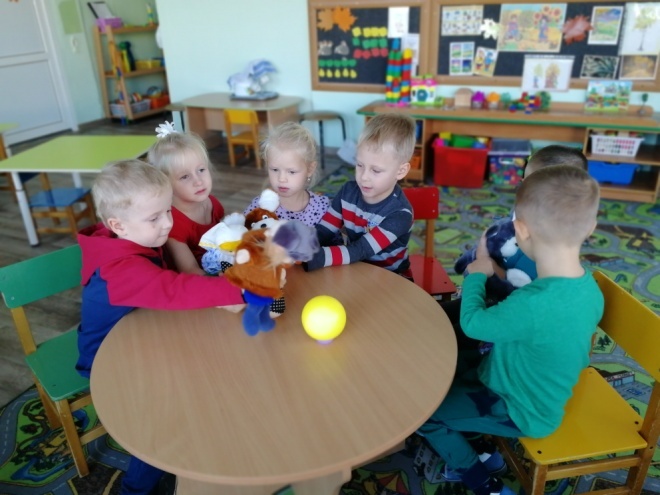 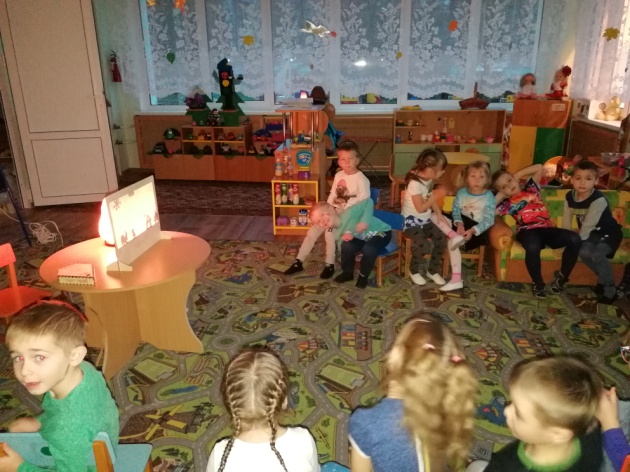 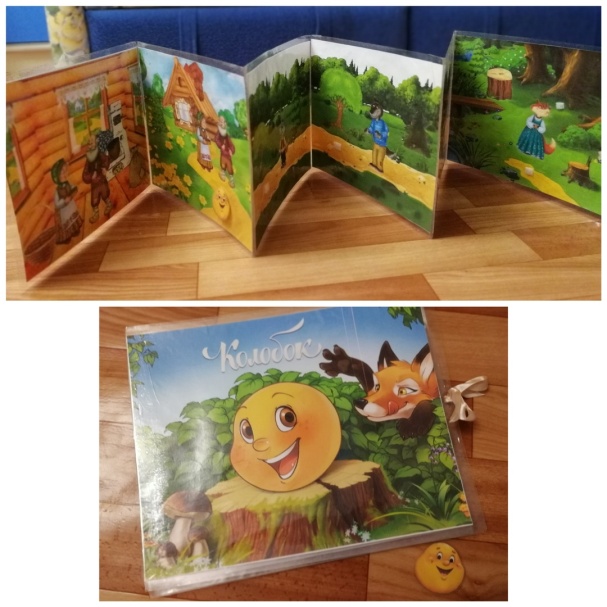 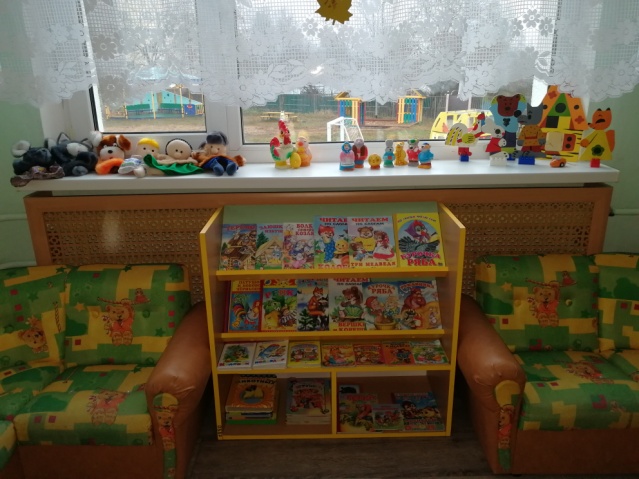 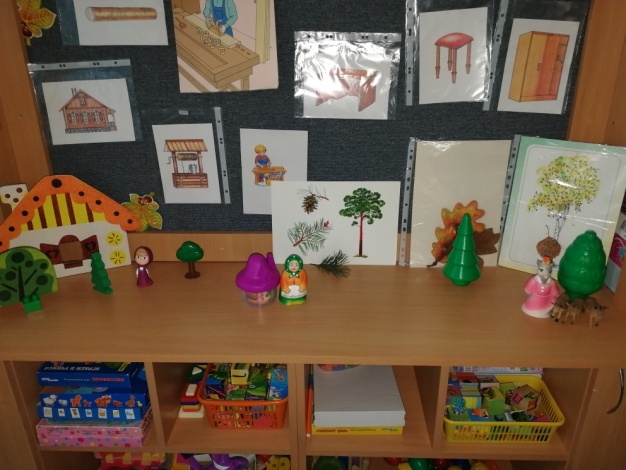 Рисовали красками «Салфетки для трех медведей», «Сказочная птица», цветными карандашами «Три медведя». Сделали аппликацию «Непоседа-колобок». Конструировали из бумаги и сделали аппликацию « Как квадрат превратился в маску с ушами »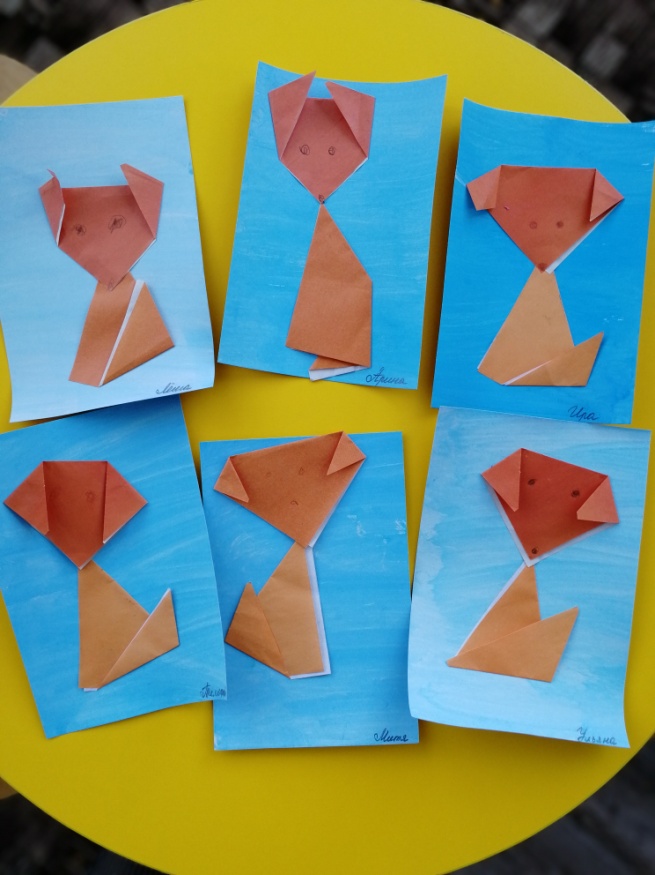 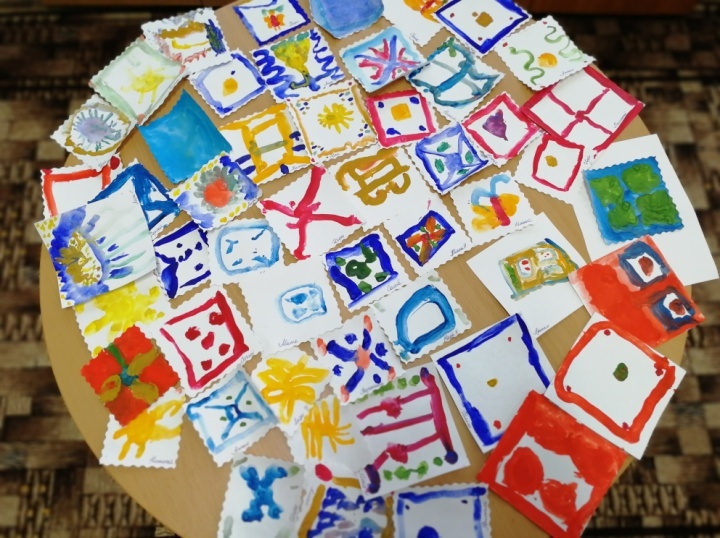 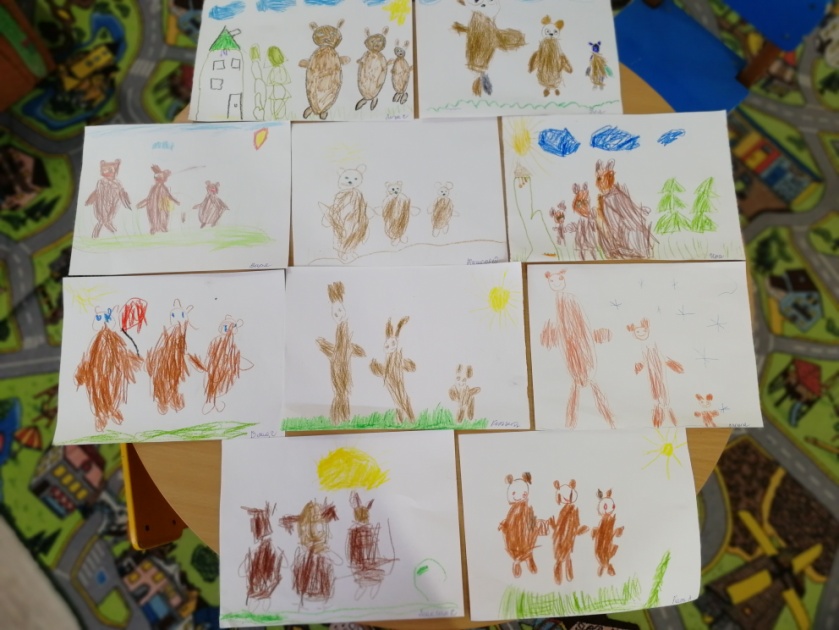 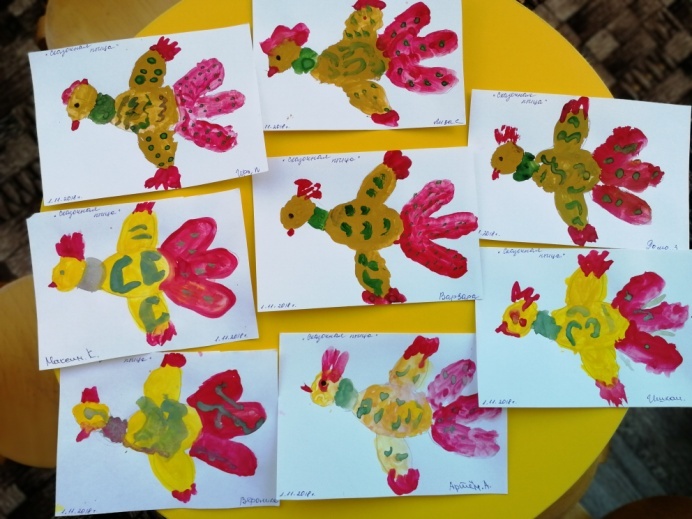 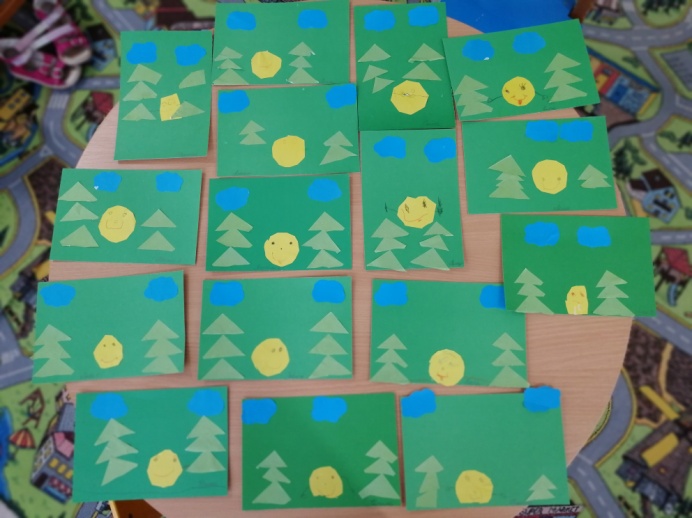 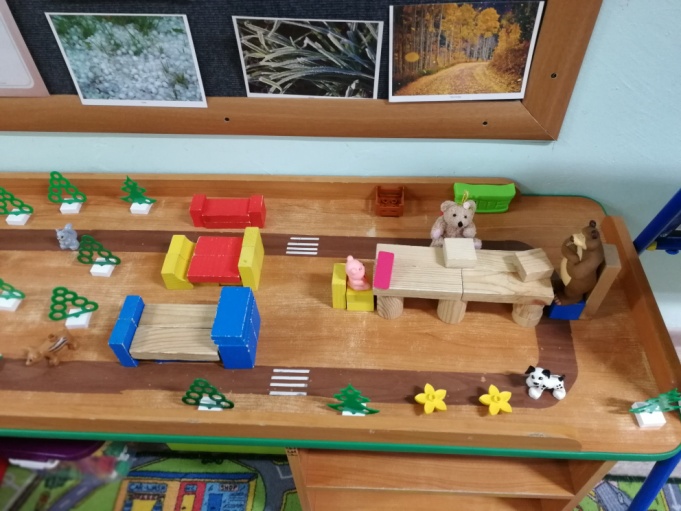 Конструировали из кубиков «Мебель для трех медведей»Сделали коллективную работу в технике пластилинография «Царевна лягушка». Эта работа получила грамоту.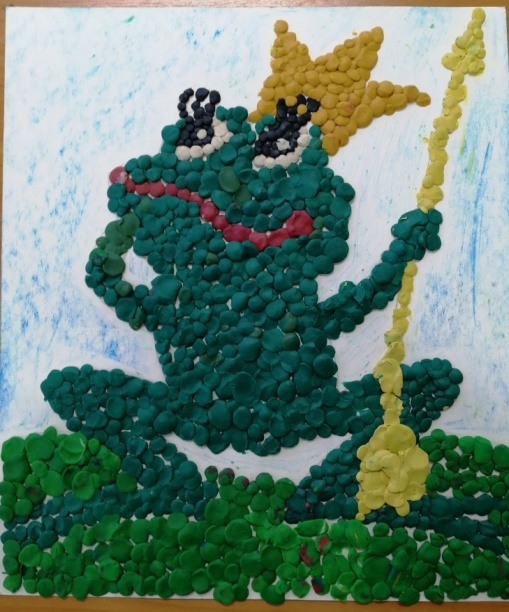 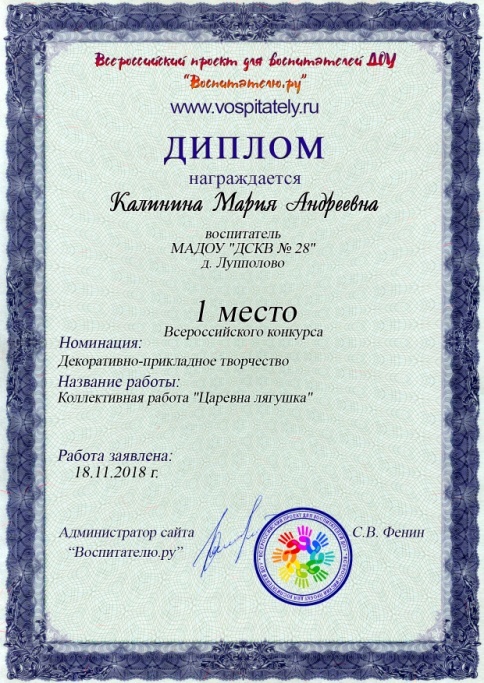 В группе прошла выставка рисунков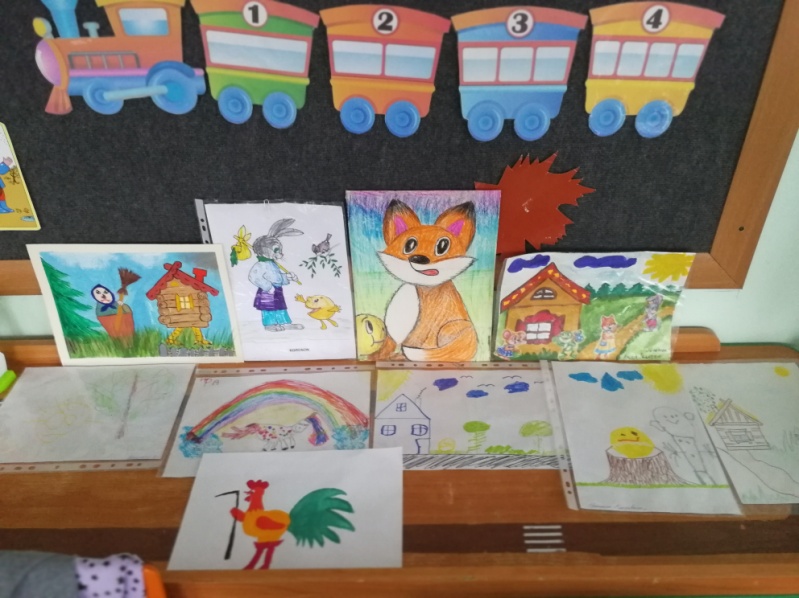  «Мой любимый сказочный герой». Родители вместе с детьми нарисовали дома рисунки.Окончанием проекта была театрализация для родителей. Были показаны сказки «Колобок», «Репка», «Теремок», «Как коза избушку построила». Каждая мамочка смогла увидеть своего маленького актера в спектакле, так как это был еще и наш подарок ко дню матери. В конце праздничного концерта ребята подарили своим мамам открытки, которые сделали сами.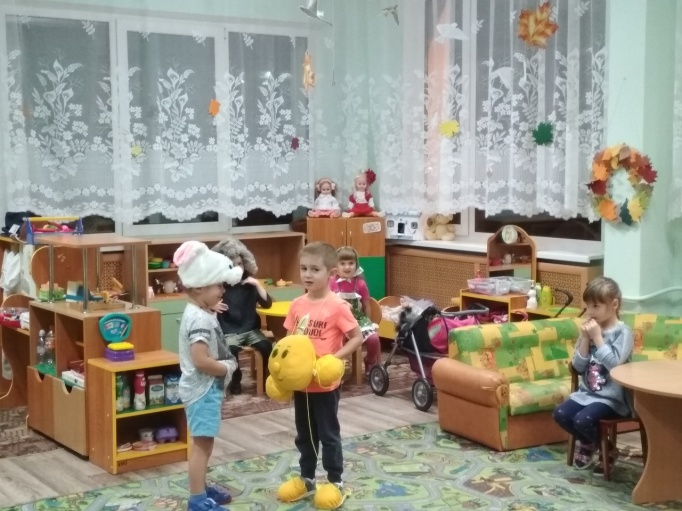 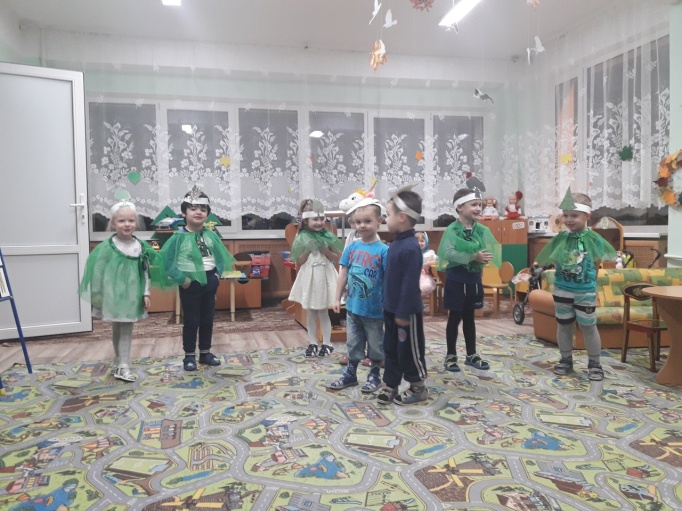 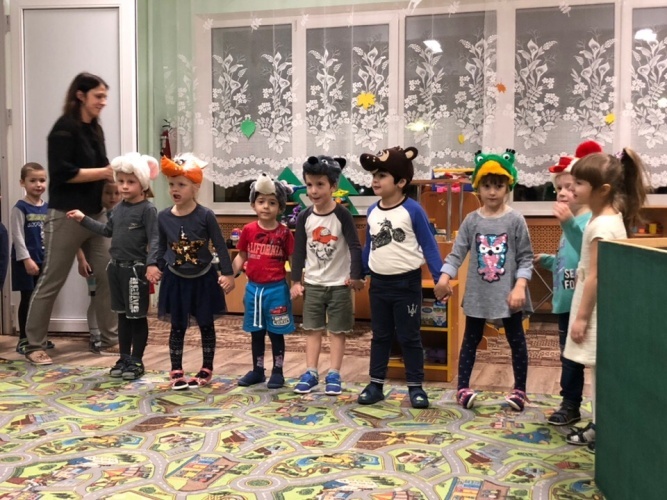 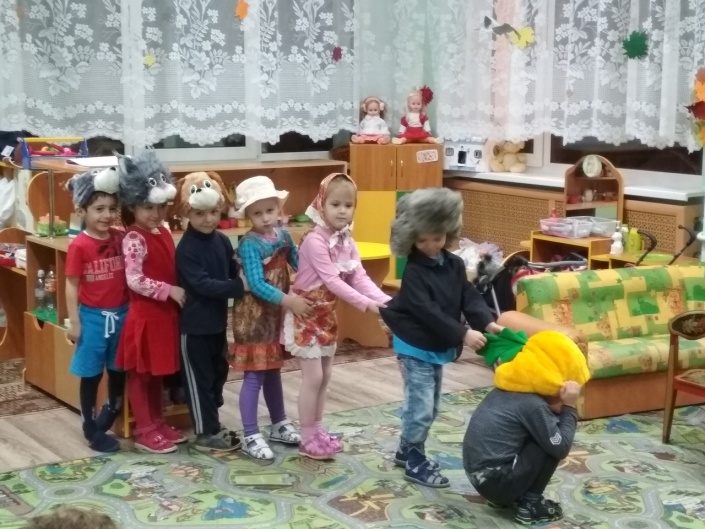 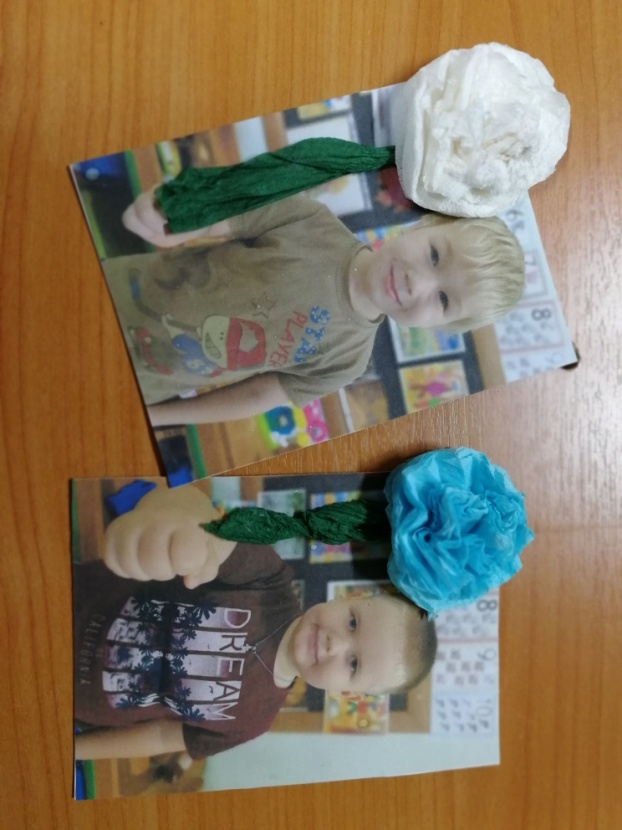 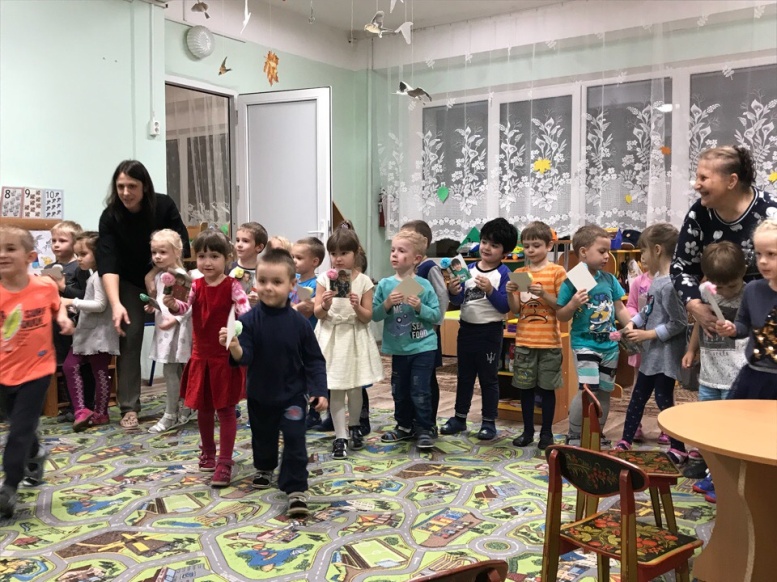 Также ко дню матери мы подготовили стенгазету. Около каждой фотографии мамы мы приклеили бабочку, которую ребенок с любовью сам разукрасил.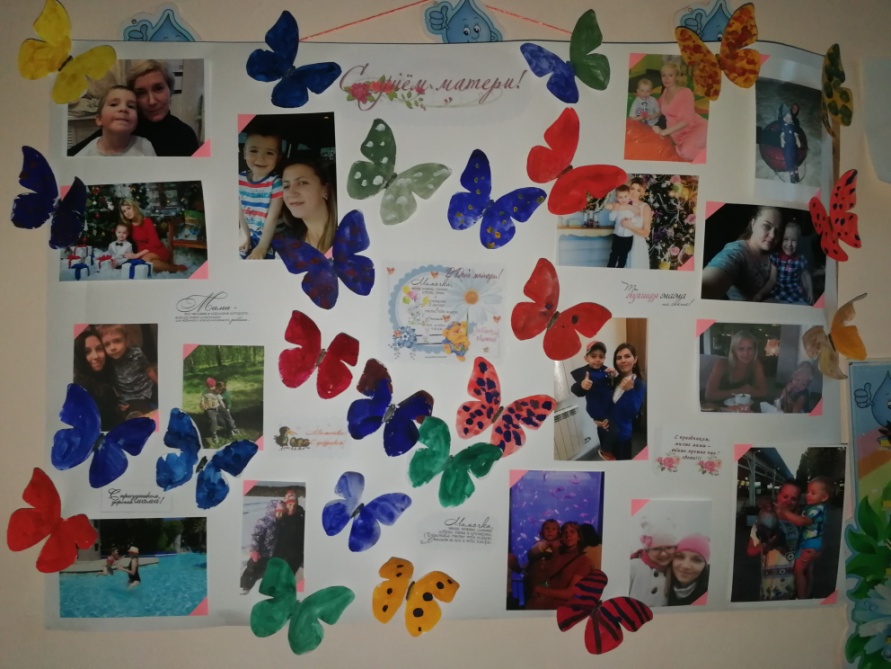 По теме недели «Котятки и перчатки» мы знакомились с профессией портниха, как шьют одежду. Пробовали сами шить на детской швейной машинке.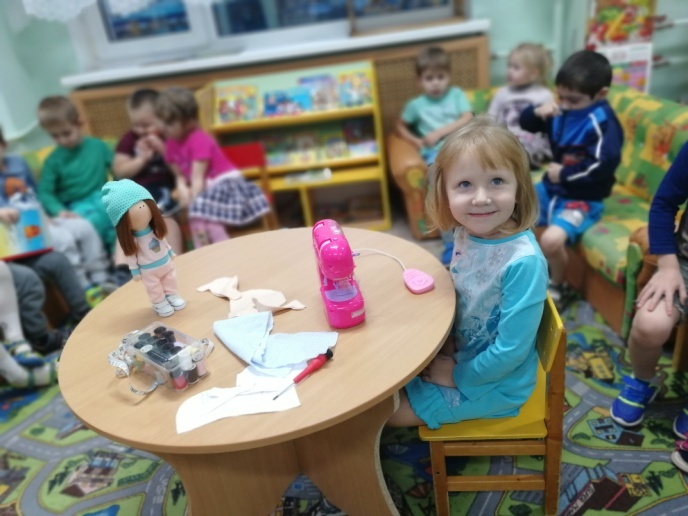 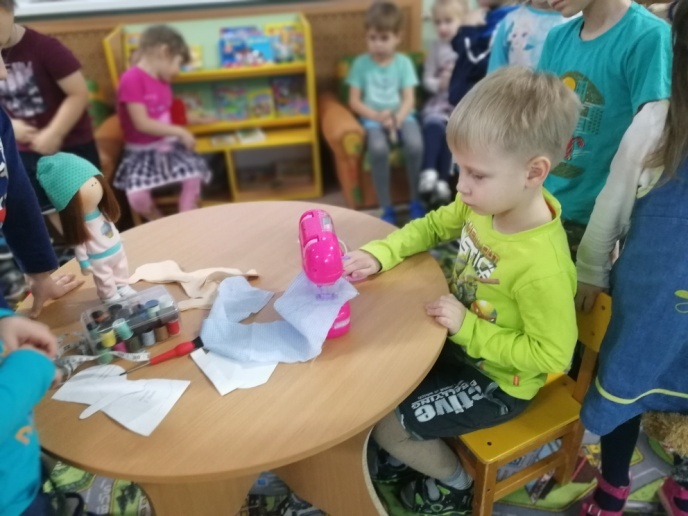 Рисовали «Перчатки для котят» и сделали аппликацию «Коврик для котят»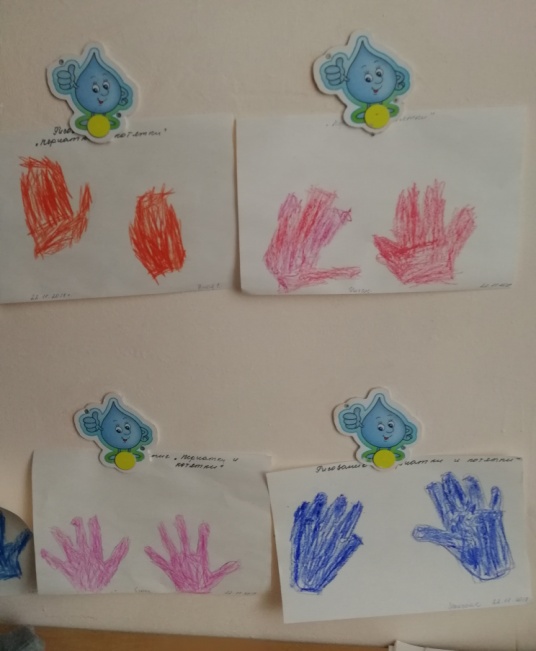 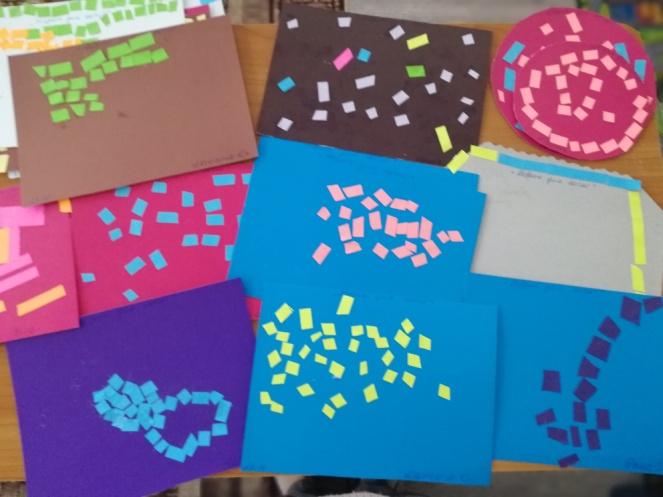 По нашей традиции дарили  именниникам 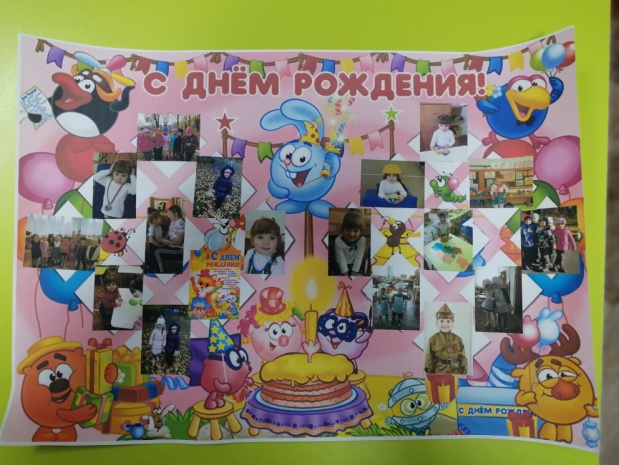 большие открытки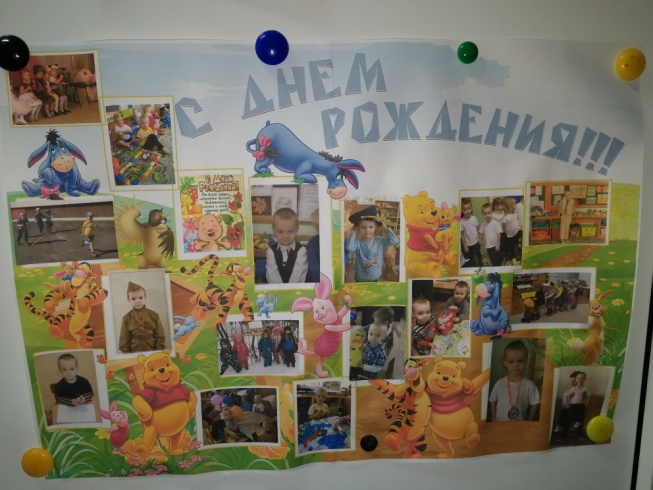 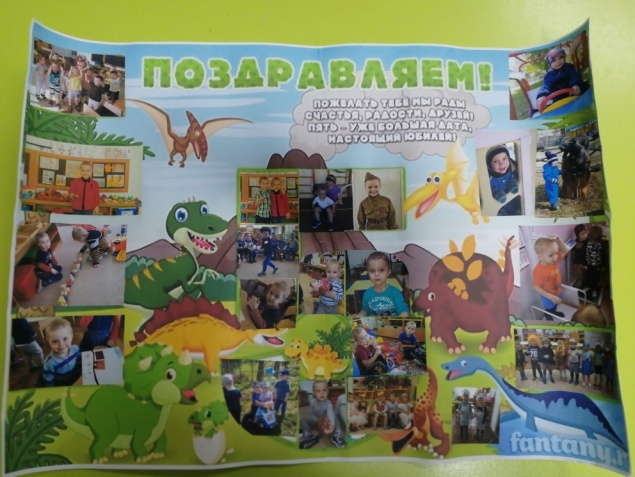 По теме недели «Такая разная обувь» читали сказку К. Чуковского «Чудо дерево» и представили, что вырастит на дереве, если посадить хлеб.Дети слепили хлебобулочные изделия. Ребята помогали замесить соленое тесто, покрасили его и вот такое «чудо дерево» у нас получилось.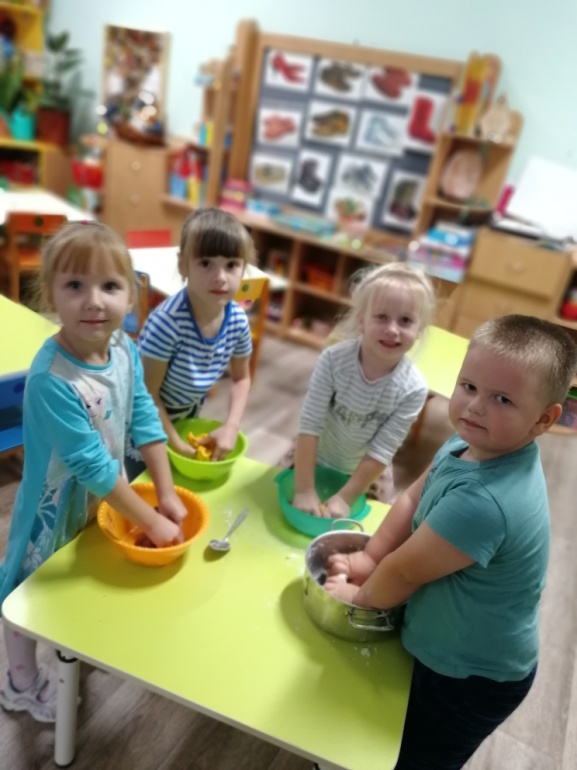 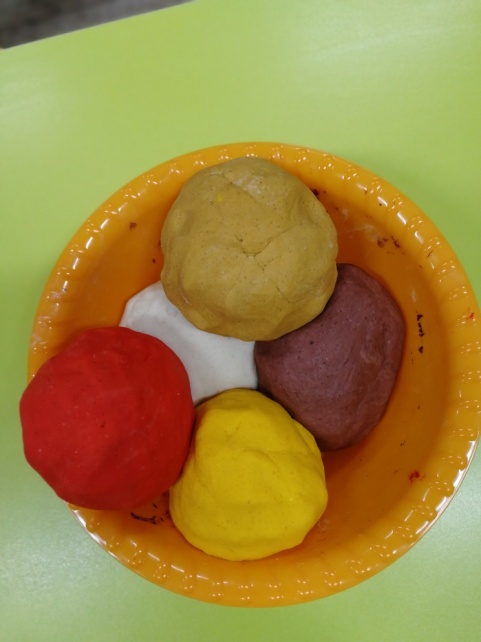 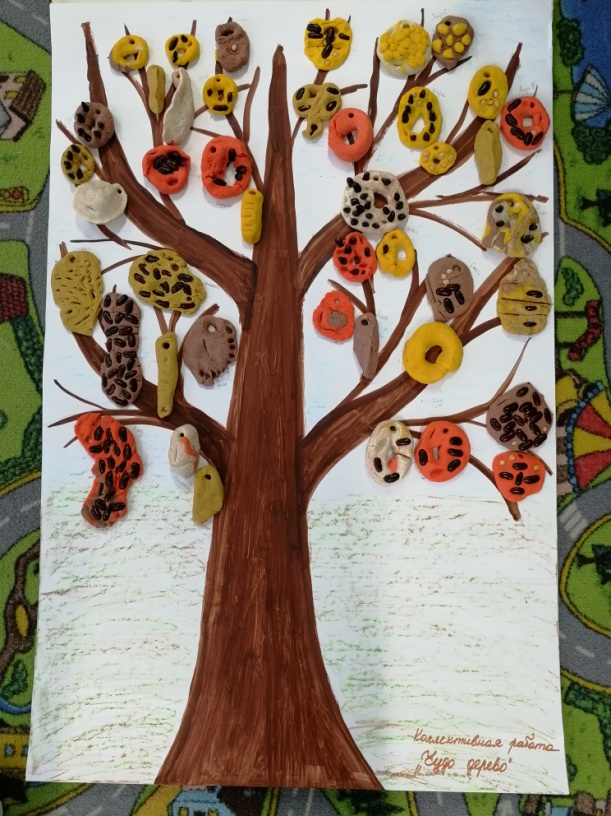 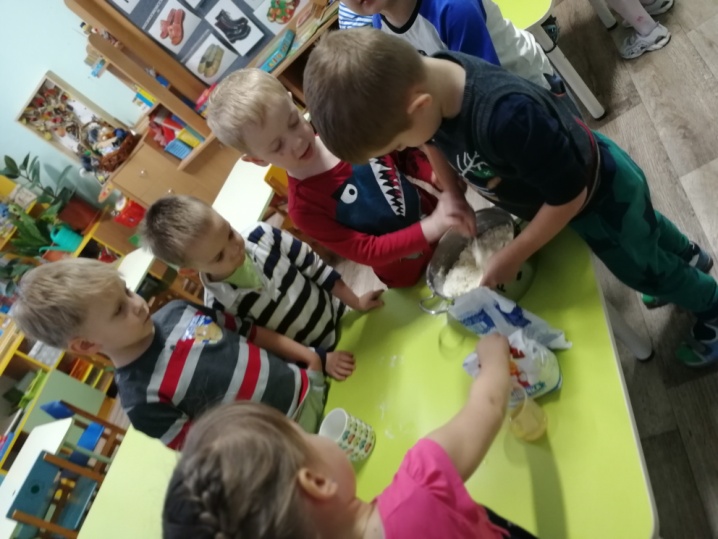 